ՈՐՈՇՈՒՄ N 2-Ն
21 ՆՈՅԵՄԲԵՐԻ 2017թ.ԿԱՊԱՆ ՀԱՄԱՅՆՔԻ ԱՎԱԳԱՆՈՒ ԿԱՆՈՆԱԿԱՐԳՆ ԸՆԴՈՒՆԵԼՈՒ ՄԱՍԻՆՂեկավարվելով «Տեղական ինքնակառավարման մասին» Հայաստանի Հանրապետության օրենքի 18-րդ հոդվածի 1-ին մասի 1)-ին կետով և հաշվի առնելով համայնքի ղեկավարի առաջարկությունը, որոշման նախագծի քվեարկության   13  կողմ,    _0_ դեմ,     1   ձեռնպահ արդյունքներով,  համայնքի ավագանին   ո ր ո շ ու մ  է.Ընդունել Կապան համայնքի ավագանու կանոնակարգը՝ համաձայն հավելվածի: Սույն որոշումն ուժի մեջ է մտնում պաշտոնական հրապարակման օրվան հաջորդող տասներորդ օրը: Ավագանու անդամներ՝Կողմ (13)`ԱՆՏՈՆՅԱՆ ԱՐԵՆ 					ԴԱՎԹՅԱՆ ՇԱՆԹԱՍՐՅԱՆ ՎԱՉԵ						ՄՈՎՍԻՍՅԱՆ ԺԱՆԳԵՎՈՐԳՅԱՆ ՎԱՐԴԱՆ				ԿՈՍՏԱՆԴՅԱՆ ԻՎԱՆ		  ԳՐԻԳՈՐՅԱՆ ՎԻԼԵՆ					ՀԱՐՈՒԹՅՈՒՆՅԱՆ ԿԱՄՈԴԱՎԹՅԱՆ ՆԱՐԵԿ					ՄԱՐՏԻՐՈՍՅԱՆ ԿԱՐԵՆՀԱՐՈՒԹՅՈՒՆՅԱՆ ՀԱՅԿ 				ՄԵՍՐՈՊՅԱՆ ՆԱՊՈԼԵՈՆ 		  ՄԿՐՏՉՅԱՆ ԱՐԱԴեմ (0)Ձեռնպահ (1)՝                                          ԿԱՐԱՊԵՏՅԱՆ ՄԱՆԱՍՀԱՄԱՅՆՔԻ ՂԵԿԱՎԱՐ 				ԱՇՈՏ ՀԱՅՐԱՊԵՏՅԱՆ2017 թ     նոյեմբերի         21	 	ք. Կապան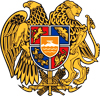 ՀԱՅԱՍՏԱՆԻ ՀԱՆՐԱՊԵՏՈՒԹՅՈՒՆ
ՍՅՈՒՆԻՔԻ ՄԱՐԶ
ԿԱՊԱՆ  ՀԱՄԱՅՆՔԻ  ԱՎԱԳԱՆԻ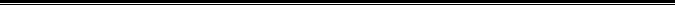 